This form is for Primary schools to request additional support to enable them to understand and meet a child’s needs. 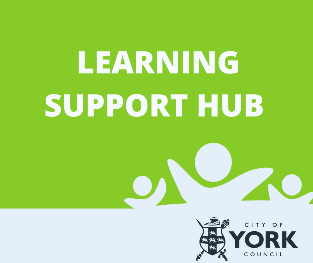 This work will be targeted and will be in place for one half term in the first instance. Allocation of support is agreed at the Learning Support Hub each half termThe Learning Support Hub Privacy Notice can be found at https://www.yorksend.org/team-city-york-council/specialist-teaching-team/8 FORM TO BE RETURNED TO learningsupporthub@york.gov.ukHow to submit the referralPlease return this referral form with any supporting reports, medical letter and the signed parental declaration/statement   that shows they understand and/or have had the privacy notice explained to them to: learningsupporthub@york.gov.ukRequest will not be accepted without parental declaration/statementLead Practitioner has confirmed that signed declaration/statement has been given and will be stored safely and securely in accordance with data protection legislation and their own internal policies and procedures (please tick)Information for Parents and Carers:Further information about the service is on York SEND Local Offer.Email: fis@york.gov.ukTelephone: 0190455444Website: www.yorksend.org By signing the declaration / statement you understand that  the Learning Support Hub will:Allocate workers to work with your child in his/her school or setting, in your home or another agreed local setting. Discuss the delivery of interventions to meet agreed outcomes and discuss reintegration planning with professionals from CAMHS and other health and social care professionals when required.Discuss with the Local Area teams, what other support may be available to facilitate meeting outcomes and / or a reintegration back to school where appropriate. Take photographs and / or audio and/or video recordings of your child for record keeping and assessment arrangements. Photographs will not be used for any other purpose without the additional consent of parents / carers (see below). Please indicate whether you give your consent for your child’s photograph to be taken for the following purposes.   No child or young person will be named in the use of these photographs.FORM TO BE RETURNED TO learningsupporthub@york.gov.ukGlossary of TermsCPP – Child protection plan EHA – Early Help Assessment EHCP – Education, Health and Care Plan MSP – My Support PlanPlease tick the boxes below if this is a request for statutory services Please tick the boxes below if this is a request for statutory services Please tick the boxes below if this is a request for statutory services Please tick the boxes below if this is a request for statutory services Please tick the boxes below if this is a request for statutory services Please tick the boxes below if this is a request for statutory services Please tick the boxes below if this is a request for statutory services Please tick the boxes below if this is a request for statutory services Deaf and Hearing Support Team (Referral from audiology)Visual impairment (Referral from opthamology)Visual impairment (Referral from opthamology)Visual impairment (Referral from opthamology)Home Tuition Referrals can only be accepted with a consultant’s letter which confirms the child/young person is unable to attend school due to ill health. This letter must be submitted with the referral form. The letter should include an estimated return or review dateHome Tuition Referrals can only be accepted with a consultant’s letter which confirms the child/young person is unable to attend school due to ill health. This letter must be submitted with the referral form. The letter should include an estimated return or review dateHome Tuition Referrals can only be accepted with a consultant’s letter which confirms the child/young person is unable to attend school due to ill health. This letter must be submitted with the referral form. The letter should include an estimated return or review dateHome Tuition Referrals can only be accepted with a consultant’s letter which confirms the child/young person is unable to attend school due to ill health. This letter must be submitted with the referral form. The letter should include an estimated return or review datePlease complete all the fields below for all requestsPlease complete all the fields below for all requestsPlease complete all the fields below for all requestsPlease complete all the fields below for all requestsPlease complete all the fields below for all requestsPlease complete all the fields below for all requestsPlease complete all the fields below for all requestsPlease complete all the fields below for all requestsCYP Details CYP Details CYP Details CYP Details CYP Details CYP Details CYP Details CYP Details Child / Young Person’s NameChild / Young Person’s NameDate of Birth Date of Birth Year GroupYear GroupMFHome AddressHome AddressPost CodePost CodeName of Setting (if applicable)Name of Setting (if applicable)Does the child/young person have Does the child/young person have MSP   Yes /NoEHCP   Yes/NoEHCP   Yes/NoEHA  Yes/NoCPP   Yes/NoCPP   Yes/NoIs the child/young personIs the child/young personChild in Care Y/NChild in Care Y/NChild in Care Y/NChild in Care Y/NChild in Care Y/NChild in Care Y/NThe child’s family contact detailsThe child’s family contact detailsThe child’s family contact detailsThe child’s family contact detailsThe child’s family contact detailsThe child’s family contact detailsThe child’s family contact detailsThe child’s family contact detailsParents / Carers Name(s)Parents / Carers Name(s)Home Telephone NumberHome Telephone NumberMobile Number(s)Mobile Number(s)Email AddressEmail AddressFamily LanguageFamily LanguageCommunication Needse.g. text onlye.g. text onlyWho is making this referral?Who is making this referral?Who is making this referral?Who is making this referral?Who is making this referral?Who is making this referral?Who is making this referral?Who is making this referral?NameNamePosition / RolePosition / RoleSENCo/Headteacher Referrals must be from the SENCo or Headteacher of setting. Referrals from other staff will not be accepted.SENCo/Headteacher Referrals must be from the SENCo or Headteacher of setting. Referrals from other staff will not be accepted.SENCo/Headteacher Referrals must be from the SENCo or Headteacher of setting. Referrals from other staff will not be accepted.SENCo/Headteacher Referrals must be from the SENCo or Headteacher of setting. Referrals from other staff will not be accepted.SENCo/Headteacher Referrals must be from the SENCo or Headteacher of setting. Referrals from other staff will not be accepted.SENCo/Headteacher Referrals must be from the SENCo or Headteacher of setting. Referrals from other staff will not be accepted.Setting / School AddressSetting / School AddressTelephone NumberTelephone NumberContact Email AddressContact Email AddressWhat is the primary need of the child?What is the reason for this request?Please provide as much information as possible.What is the reason for this request?Please provide as much information as possible.Please describe provision currently in place to meet needs Please provide as much information as possible. Please describe provision currently in place to meet needs Please provide as much information as possible. Description of the desired outcomes from the 6 week intervention – please be SMARTDescription of the desired outcomes from the 6 week intervention – please be SMARTOther professionals involved Other professionals involved Attendance 	Attendance 	Attendance 	Attendance 	Attendance 	Attendance 	Attendance 	Attendance 	Attendance 	Attendance 	Setting / School NameSetting / School NameSetting / School NameAcademic Year Academic Year Academic Year Academic Year Attendance % Attendance % Attendance % Exclusion Record  Exclusion Record  Exclusion Record  Exclusion Record  Exclusion Record  Exclusion Record  Exclusion Record  Exclusion Record  Exclusion Record  Exclusion Record  Setting / School NameSetting / School NameSetting / School NameYear Year Year Year Number of days exclusion  Number of days exclusion  Number of days exclusion  Attainment RecordAttainment RecordAttainment RecordAttainment RecordAttainment RecordAttainment RecordAttainment RecordAttainment RecordAttainment RecordAttainment RecordCurrently working at Currently working at Currently working at Currently working atCurrently working atEnglishEnglishMathsMathsMathsPlease include any standardised scores below eg from screenerPlease include any standardised scores below eg from screenerPlease include any standardised scores below eg from screenerPlease include any standardised scores below eg from screenerPlease include any standardised scores below eg from screenerPlease include any standardised scores below eg from screenerPlease include any standardised scores below eg from screenerPlease include any standardised scores below eg from screenerPlease include any standardised scores below eg from screenerPlease include any standardised scores below eg from screenerWellcomm completed Yes/NoYes/NoYes/NoWellcomm scoreWellcomm scoreTimetable – to support our allocation process, please indicate any days the child does not attend school and/or where there is no TA/SENCO available (where relevant)Timetable – to support our allocation process, please indicate any days the child does not attend school and/or where there is no TA/SENCO available (where relevant)Timetable – to support our allocation process, please indicate any days the child does not attend school and/or where there is no TA/SENCO available (where relevant)Timetable – to support our allocation process, please indicate any days the child does not attend school and/or where there is no TA/SENCO available (where relevant)Timetable – to support our allocation process, please indicate any days the child does not attend school and/or where there is no TA/SENCO available (where relevant)Timetable – to support our allocation process, please indicate any days the child does not attend school and/or where there is no TA/SENCO available (where relevant)DayMondayTuesday WednesdayThursday Friday Time not availableChild’s Voice (should be completed where possible)Parent Contribution to referral (must be completed) I confirm that I have read and understood the Learning Support Hub privacy notice and that my personal information will be used as described in it I confirm that the Learning Support Hub privacy notice has been explained to me and that my personal information will be used as described in itI confirm that I have read and understood the Learning Support Hub privacy notice and that my personal information will be used as described in it I confirm that the Learning Support Hub privacy notice has been explained to me and that my personal information will be used as described in itI confirm that I have read and understood the Learning Support Hub privacy notice and that my personal information will be used as described in it I confirm that the Learning Support Hub privacy notice has been explained to me and that my personal information will be used as described in itName SignatureDate Lead Practitioner Name SignatureDate Consent given For record keeping and assessments including assessments for settings/schoolsYes / NoTo illustrate the use of a specialist piece of equipmentYes / NoTo describe the work of the Learning Support HubYes / NoTo illustrate a special project or event organised by the TeamYes / NoName of Parent / CarerName of CYPSignature (Parents) Signature (Child/Young person – where appropriate) Date